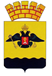 АДМИНИСТРАЦИЯ МУНИЦИПАЛЬНОГО ОБРАЗОВАНИЯ ГОРОД НОВОРОССИЙСКПОСТАНОВЛЕНИЕ_________________						                                    №_____________ г. НовороссийскО признании утратившими силу некоторых постановлений администрации муниципального образования город НовороссийскВ целях приведения в соответствие нормативных правовых актов органов местного самоуправления действующему законодательству Российской Федерации, руководствуясь статьей 34 Устава муниципального образования город Новороссийск, п о с т а н о в л я ю:Признать утратившими силу: Постановление администрации муниципального образования город Новороссийск от 22 февраля 2005 года № 403 «Об утверждении Положения об адресном плане и порядке присвоения адресов земельным участкам, зданиям и сооружениям в городе Новороссийске».Постановление администрации муниципального образования город Новороссийск от 20 августа 2015 года № 6500 «Об утверждении правил присвоения, изменения и аннулирования адресов на территории муниципального образования город Новороссийск и об утрате силы некоторых постановлений администрации муниципального образования город Новороссийск».Отделу информационной политики и средств массовой информации администрации муниципального образования город Новороссийск опубликовать настоящее постановление в печатном бюллетене «Вестник муниципального образования город Новороссийск» и разместить на официальном сайте администрации и городской Думы муниципального образования город Новороссийск в сети Интернет в течение семи дней со дня его подписания.Контроль за выполнением настоящего постановления возложить на и.о. заместителя главы муниципального образования Степаненко Е.Н.Постановление вступает в силу со дня его официального опубликования.Главамуниципального образования                                                       А.В. Кравченко